Prihláška na stravovanie pre ZŠ s MŠ 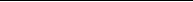 sv. Andreja Svorada a BenediktaZáväzne prihlasujem svoje dieťa na stravovanie vo Výdajnej školskej jedálni, ako súčasť ZŠ sv. Andreja-Svorada a Benedikta, Braneckého 4, 91101 Trenčín / príprava a výdaj stravy HEES - GASTROSLUŽBY, spol. s.r.o. Hodžova 1487, 911 01 Trenčín/na školský rok: .......................... až do ukončenie štúdia. od: ..................................             Trieda: ...............................................Meno a priezvisko dieťaťa: ..................................................................................................Bydlisko dieťaťa: ..................................................................................................................Meno a priezvisko rodiča / zákonného zástupcu/:.................................................................................... č. t.: .....................................................Číslo účtu z ktorého bude platba uhradená: .......................................................................Spôsob úhrady1 :  Cez internetbanking Prevodným príkazom Trvalým príkazomPlatba za stravné sa uhrádza mesačne vopred: do 20. v mesiaciBankový kontakt k platbe stravného: IBAN SK47 1111 0000 0011 8089 2011KS: 0308 V.S:  ASB  trieda stravníka (do poznámky meno stravníka)Odhlásiť, resp. prihlásiť na stravu, je možné deň vopred do 14:30 hodiny na tel. čís. 032/7435567 a 0915 992643, mail stravenky@hees.sk, veduca@hees.skZákonný zástupca dieťaťa zo stravovania svoje dieťa odhlasuje pri chorobe, odchode zo školy a pod. Za neodobratú a včas neodhlásenú stravu sa finančná ani vecná náhrada neposkytuje.Vyúčtovanie stravného za školský rok bude v čase letných prázdnin.Ako zákonný zástupca súhlasím so spracovaním osobných údajov svojich a svojho dieťaťa, v rámci informačného systému stravovania pre účel poskytnutia stavovania a počas nutnej doby na archiváciu, ktorá predstavuje 5 rokov. Po ukončení archivačnej lehoty budú mnou poskytnuté údaje náležite zlikvidované.Dátum ..................................1Nehodiace sa prečiarknúťDenný poplatok za odobraté jedlo 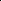 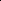 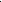 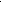 Denný poplatok za odobraté jedlo Mesačné platby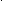 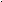 Žiaci ZŠ 1.-4. roč.0,40 € réžia00,400,40réžia8,- €Žiaci ZŠ 5.-9. roč.0,40 € réžia8,- €